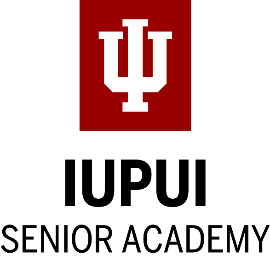 (Retired Faculty and Staff) July 1, 2018–June 30, 2019Officer and Standing Committee Annual ReportsBelow you will find the individual reports with details of our activities. I would highlight our participation in the Oral History Project as part of the IUPUI 50th Anniversary Celebration, our Lunch and Learn on Charitable Giving and Estate Planning, our behind the scenes tour and concert at the Indianapolis Symphony and our visit to the Stark Neurosciences Research Institute and Lecture on Alzheimer’s Disease. During the year, Dr. Virginia Caine was selected as the Bepko Medallion recipient, and Eugene R. Temple, Ph.D. gave the Last Lecture entitled “Something There Is That Doesn’t Love a Wall.” Also, during this year our membership database was significantly improved, we awarded three scholarships under the Arthur Mirsky Scholarship Program, and we sponsored a Spirit and Place Event called “Bridging the Divide, Finding Common Ground”. I would like to thank all the Board Members and Committee Chairs for their hard work and dedication. Respectfully, Christy A. Tidwell President IUPUI SENIOR ACADEMY FINANCE COMMITTEE ANNUAL REPORT 2018-2019 The Senior Academy (SA) Finance Committee is composed of the Treasurer (chair), the President, the Vice-President, and the Secretary.  The Treasurer, on behalf of this committee, will present a proposed SA 2019-2020 budget to the board prior to the July 2019 board meeting.  This budget will 1) display the full financial picture of the Senior Academy with sources of income/expense sources identified, and 2) it will  provide guidance for officers and committee chairs in planning and implementing projects and events.  The 2019-2020 SA annual budget is approximately $18,500.  The largest SA budgeted expense is $9,000 for scholarships.  The Executive Vice Chancellor’s Office has generously provided its administrative support this year to SA.   Budgeted scholarship awards have been reduced from $11,000 to $9,000 this year, as last year there was one scholarship that was awarded $5,000 rather than $3,000.  The 2019-20 budget will be presented to the board for final approval in July 2019.   The vision of SA is to work with philanthropy to research ways to increase income through donations which can ultimately be awarded in scholarships to our worthy IUPUI students.  The Academy receives a significant number of outstanding applications from students annually that it is unable to support. Quarterly financial statements are prepared for the board.  As of March 31, 2019, Senior Academy fund balances were as follows: IU FOUNDATION ACCOUNTS 	SA Scholarship Returning Students 	$66,412.04 	SA Scholarship IPS Students  	$58,009.65 	SA Scholarship General Fund  	$47,694.77 	SA General Endowment Fund  	$15,712.43 INDIANA MEMBERS CREDIT UNION 	Checking Account 	$1,732.91 	Savings Account 	$2,149.64 The Senior Academy remains financially stable and solvent. Respectfully submitted, Sue Hill, Treasurer IUPUI Senior Academy IUPUI Senior Academy Program/Social Committee Annual Report 2018-19 Purpose:  The committee shall recommend and develop programs consistent with the Mission and Objectives of the Senior Academy and implement social events for the Academy membership. Respectfully Submitted by:  Patricia A. Severns, M.A., Program/Social Committee Chairperson 1 Senior Academy   Gerald L. Bepko Community Medallion Committee Annual Report: 2018-2019 Committee Members (317) 274-8710 Selection Committee – Three (3) Voting Members mkaufmann@hhcorp.org  317.532.7926 2 Mission: The IUPUI Senior Academy established the Gerald L. Bepko IUPUI/Community Medallion to be awarded to individuals either from the community or from IUPUI who have demonstrated commitment to strengthening the bonds and mutually advantageous relationship between IUPUI and its community. The awardee should best exemplify the spirit and actions of former IUPUI Chancellor Bepko in bringing to the campus attributes that continue to make IUPUI a vital element in the community. Two sets of processes comprised the primary work of the 2018-2019 committee: 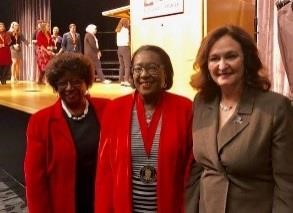 (a) Recruit nominees for the Medallion and select an awardee. (b) Award the Medallion to the 2018 awardee. Two nominations were received. Dr. Virginia A. Caine emerged as the 2018 awardee with unanimous committee and board support. She received the Medallion on April 9, 2019 during the Bringle-Hatcher Civic Engagement Showcase. She will be honored further as the keynote speaker for the Senior Academy’s Annual Meeting on June 6, 2019. At that time she will received the engraved glass display case for her medallion. Finally, the name plate engraved with her name was added to the Bepko Medallion Awardees’ plaque in the Senior Academy Board Room, Campus Center 266. Design and procure the Medallion for presentation to the awardee. Due to internal challenges at the Herron School of Art, students were not available to design the Medallion. Therefore, an archived image of Gerald Bepko was provided by the IUPUI Library. The Medallion was crafted by Bardach Trophies with the Bepko image on the front and an award message to    Dr. Caine on the back. Digital files will be retained by Bardach for future Medallions. Going forward, the Senior Academy Board agreed to two procedural changes: (1) Utilize the current design for all Bepko Medallions going forward. (2) Herron School of Art students will not be engaged to design unique medallions for each awardee.  Submitted: Lorraine C. Blackman, PhD, Chairperson 5/8/2019 Last Lecture Committee The Selection Committee chose Eugene R. Tempel, Ph.D. for the 2018 Last Lecturer. Dr. Temple is the Professor of Philanthropic Studies, Lilly School of Philanthropy and Founding Dean Emeritus, Lilly Family School of Philanthropy.  He also serves as Special Assistant to the Chancellor, IUPUI and President Emeritus of the Indiana University Foundation. Dr. Tempel’s “Last Lecture” was presented October 5, 2018 and was titled, “Something There is That Doesn’t Love a Wall”.  Dr. Tempel was introduced by Patrick Rooney, Ph.D., Executive Associate Dean for Academic Programs and Professor of Economics and Philanthropic Studies at the Lilly Family School of Philanthropy. The Lecture was well attended and followed by a Reception. Respectfully submitted, Christy Tidwell for David Stocum, Ph.D. IUPUI Senior Academy Membership Committee Annual Report 2018-19 The Membership Committee of the IUPUI Senior Academy (SA) during 2018-19 was composed of Mervyn Cohen, Karen Black, Diane Billings, and Georgia Miller, chair; strongly supported by Chad Beckner, IUPUI Staff.  The primary focus of this Committee this year was the development of a membership database (DB) that could be used by various Officers and Committees of the SA Board to meet their goals and objectives.                  Phase I of the Web-based database is mostly complete, with individuals on the historical spreadsheet now included in the new DB.  The framework and navigation of the DB was defined and initiated, and data were transferred.  Information may be downloaded into spreadsheets for further delineation of categories, so that more specific lists can be addressed for various purposes.  Short term tasks in process include further cleaning up that data and identifying activities and interests individuals have that can be included in the DB so we can search those to better define common areas of interest in which members may connect.   Phase II of the project will begin during the summer, which will include development and installation of a Member Directory, in which members may update their own information.  That will also allow members to access other members, given appropriate security and personal preferences of course.   The Membership Committee has begun framing policies and procedures for access to and use of the DB that will be addressed by the SA Board early next fall.  The Committee will meet with officers and other committee chairs to walk through their use of the DB, to be sure appropriate data and access is available for them.  Additional IUPUI and IUPUC contacts will also be made next year to begin expanding the DB to include all faculty and staff retirees.  The Membership Committee’s target for this project is for the IUPUI SA to be the primary resource for information and contact for all our faculty and staff retirees; next year’s work will focus on gathering data for the last decade.   Submitted by  Georgia B Miller Chair, IUPUI SA Membership Committee 2018-2019 Report of the Philanthropic Outreach Chair of the IUPUI Senior Academy The IUPUI Senior Academy is involved with the IUPUI Campus Campaign and with the IUPUI Campaign for United Way of Central Indiana.  The 2018 United Way Campaign at IUPUI officially ended in December 2019, raising nearly $270,000. The final tally showed that the Senior Academy/retirees group donated $24,871. Among all units, the Senior Academy/retirees ranked second in total donations. Donations to the IUPUI campus through the Campus Campaign have been encouraged since the start of the campaign in 2016.  Since that time, the Chair of the Scholarship Committee of the Senior Academy and the Chair for Philanthropic Outreach of the Senior Academy have partnered to engage the IUPUI office of the IU foundation to target outreach for donations to the scholarship funds of the Senior Academy.  IT units for the IU Foundation and Academic Affairs are partnering to develop the database for Senior Academy members who will receive a targeted mailing in late summer.  We encourage donations directly to the scholarship funds of the Senior Academy, noting that the Scholarship Office reports that we have 100% retention among the undergraduates who received one of the scholarships from the Senior Academy. A second, more telling point is that reviews of scholarship applications by volunteers from the Senior Academy demonstrate that many students with credentials equal to our awardees cannot be funded because we have funding for only one scholarship per category. Please consider helping to meet this unmet need by donating to the Senior Academy scholarship accounts, which are listed below: Senior Academy Scholarship for Returning Students (0370007404) Senior Academy Scholarship for an IPS Student (0370007405) Senior Academy General Scholarships (0370007406) Respectfully submitted Sherry F. Queener, Ph.D. Professor Emeritus, Indiana University Chair, Philanthropic Outreach for the IUPUI Senior Academy Scholarship Committee Report May 24, 2019 THE SENIOR ACADEMY OFFERS THREE COMPETITIVE STUDENT SCHOLARSHIPS OFFERED THROUGH THE ARTHUR MIRSKY SCHOLARSHIP PROGRAM.  SENIOR ACADEMY FRESHMAN (IPS) SCHOLARSHIP: The IPS Scholarship is designed to partially support beginning freshmen from the Indianapolis school system who show the potential for academic excellence at IUPUI. The scholarship is awarded in the second semester of the awardee’s high-school senior-year for enrollment at IUPUI. SENIOR ACADEMY RETURNING-STUDENT SCHOLARSHIP: The Returning Student Scholarship is designed to partially support students who did not retain college-level status for at least 3 years, and now plan to re-enroll at IUPUI to complete their first undergraduate degree. The applicant must (1) meet regular admission/re-admission requirements to IUPUI, (2) have had a grade point average of at least 2.00 on a 4.00 scale for previous college credits, and (3) agree to enroll for at least 6 credit hours per semester. SENIOR ACADEMY GENERAL SCHOLARSHIP: The General Scholarship is designed to partially support seniors who demonstrate high achievement and will graduate with a baccalaureate degree at the end of their last spring semester. Applicants must be in good academic standing at IUPUI, having completed 90 credits with a cumulative grade point average of at least 3.50 on a 4.00 scale. The Senior Academy IPS Scholarship for $3,000 has been offered to and accepted by Ms. Hiqmat Lawal. She has graduated from Crispus Attucks Magnet School as a National Honor Society member. She immigrated to the U.S. from Nigeria at age 16 and is described by her instructors as an outstanding student who has overcome the challenges of a new culture and demonstrated true resilience and ambition. Her desired major is chemistry. Her career goal is to become an OB/GYN or perhaps a biomedical engineer confirming her stated passion to help people. The Senior Academy General Student Scholarship has been offered to and accepted by Mr. William Rios Izquierdo. The scholarship is for $3,000.  This exceptional scholar is a first generation Mexican immigrant who has attained resident alien status after working for many years. To go to college full time and finally major in Radiation Therapy he had to quit his job. He received the highest recommendations from all his references. His GPA in one of the most difficult undergraduate majors is nearly perfect. After graduation he plans on furthering his education with certification in medical dosimetry. Members of the review committee reviewed 10 applications for the Senior Academy IPS Scholarship and 42 applications for the SA General Scholarship. The committee will undertake review of an estimated 25 applications or less for the Returning Scholarship just after Memorial Day. The Committee offers its sincere thanks and appreciation to Lora Rian, the Assistant Director of the IUPUI Office of Student Scholarships, in the Division of Enrollment Management. Lora provided tireless support for the Committee’s efforts by carefully screening our applicants to make sure they fulfilled our scholarship requirements. She assisted us in working with the IUPUI on-line scholarship review system that is still being fully developed. She put up with our frustrations and endless questions with cheer and patience. She is stepping away from her current role in the office to take on a role where her expertise will continue to enhance the IUPUI student support system.  Committee Members: Mervyn Cohen, Janice Froehlich, Stephen Kirchhoff, Kathryn Wilson, Chair Respectfully submitted, 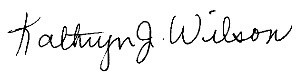 Kathryn Wilson IUPUI Senior Academy Annual Report Spirit and Place Committee May 28, 2019 Committee Members: Christy Tidwell, Anne Belcher, Steve Kirchhoff, Sherry Queener, Trish Severns, Mervyn Cohen. Activities: Anne Belcher chaired the committee for 2018-19 and led the Senior Academy offering, “Bridging the Divide: Finding Common Ground”. The event was hosted at North United Methodist Church November 7, 2018. Speakers included Dr. Karen Altergott-Roberts, Jamie Hinson Rieger, Joani Rothenberg, and Reverend Shaune Shelby. Sixty-two participants engaged in three small group sessions which promoted meaningful conversations, and resulted in collaborative work to create original art pieces representing civil interactions in communities. The Academy board decided that for 2019 the Senior Academy would offer support to IUPUI Schools who were submitting program proposals in support of the Spirit and Place theme “Revolution”. Anne Belcher contacted Erin Kelley from the Spirit and Place organization for suggestions of potential partners for the Senior Academy. The IUPUI Senior Academy is listed as a partner/co-sponsor with Gabe Filippelli, PhD and the School of Science submission for 2019. Spirit and Place proposals are currently under review. If accepted the Spirit and Place offering will be part of the November, 2019 programming for the Senior Academy. Respectfully submitted, Anne E. Belcher  September 19, 2018  Oral History Party at the Queener home with interviews recorded by Stephen Towne  and archivists from the IUPUI and IU Bloomington University Libraries.  Attendance: 14 October 5, 2018 IUPUI Last Lecture with Eugene Tempel, Founding Dean Emeritus, Lilly Family School of Philanthropy, IUPUI Campus Center.  Campus event. October 22, 2018 “Charitable Giving and Estate Planning Strategies under the New Tax Law”       IUPUI Park 100 Learning Center.  Lunch and Learn event featuring presentations by TIAA and an Elderlaw attorney.  Attendance: 23         November 7, 2018 “Bridging the Divide:  Finding Common Ground”        Spirit and Place Festival program at North United Methodist Church. IUPUI was the lead sponsor.  Public event.  December 12, 2018 Holiday Luncheon, Courses Restaurant at Ivy Tech        Musical entertainment by faculty of the School of Music and Arts Technology and remarks by Executive Vice Chancellor and Chief Academic Officer, Kathy Johnson, Ph.D . Attendance: 60 January 20, 2019 50th Annual Dr. Martin Luther King Celebration Dinner featuring Tracy Martin Indiana Roof Ballroom.  Senior Academy provided four student scholarships. February 20, 2019 30th Annual Joseph E. Taylor Symposium: “Communicating to Equalize Health at the Crossroads of America”, IUPUI Campus Center. The Senior Academy   sponsored a luncheon table for the keynote address by former Surgeon General of the United States, Joycelyn Elders, MD. Campus event. March 7, 2019 60 Minutes:  Voices from the IUPUI Senior Academy    The University Club; optional lunch available.  Two 20-minute presentations by IUPUI Senior Academy members: “The Genetics of Alcoholism” by Janice Froehlich, Ph.D. and  “Through the Lens of History:  Immigration as a Foundation for American Expansion and   Success” by Marianne Wokeck, Ph.D.  Attendance:  15 April 25, 2019 Indianapolis Symphony Orchestra’s “Coffee Classical Concert Series”        Hilbert Circle Theater.  Classical music concert followed by a backstage tour.  Attendance:  20 May 15, 2019 Visit to the Stark Neurosciences Research Institute featuring a lecture “Alzheimer’s Disease:   Indiana at the Forefront” by Gary Landreth, Ph.D., a tour of the research labs, and a reception including student poster session.  Attendance: 15 June 6, 2019 IUPUI Senior Academy Annual Meeting and 25th Anniversary CelebrationCapri Ristorante.  A short business meeting and luncheon, announcement of the Senior   Academy scholarship recipients, and keynote address by Virginia A. Caine, M.D.,       Bepko Medallion Award Recipient and Director of the Marion County Public Health Department. Screening Committee –  Five (5) Voting Members Member Contact Information 1. Standing Committee Chairperson (2018-2019) Lorraine C. Blackman lblackma@iupui.edu (317) 626-6972 2. Vice President of the Senior Academy Stephen Kirchhoff  skirchho@iu.edu  317-742-7913 3. 1 additional member of the Senior Academy Board. (The board waived the credential for this position for this term.) Gayle Cox Gcox1@iupui.edu 4. IUPUI Vice Chancellor for Community Engagement or designee Amy Warner awarner@iupui.edu (317) 274-7400 5. IUPUI Vice Chancellor for Community Engagement, or designee Vernon Williams veawill@iupui.edu Standing Committee Chairperson, Convener without voting privilege Lorraine C. Blackman 1. President of the Senior Academy Christy Tidwell ctidwell@iupui.edu 317-313-6517(c) 317-873-5850(h) 2. IUPUI Chancellor’s designee Nasser H. Paydar‘s designee chancllr@iupui.edu   317-274-4417 Christine Fitzpatrick cfitzpat@iupui.edu  (317) 274-9425 3. IUPUI Board of Advisors representative  Michael Kaufmann VP of Civic Investment Health & Hospital Corporation Figure 1  L-R: Dr. Lorraine Blackman, Dr. Virginia Caine, Vice Chancellor for Civic Engagement Amy Conrad Warner 